Slov. Antropol., ročník(číslo):strany od-do, rok vydania (v kompetencii redakcie)Voľný riadok, veľkosť písma 12, jednoduché riadkovanie, bez medzier pred a za odsekmiNÁZOV PRÍSPEVKU (VERZÁLKY, TUČNÉ, VEĽKOSŤ PÍSMA 14, ZAROVNANIE VĽAVO) Voľný riadok, veľkosť písma 12Meno a priezvisko autora1, Meno a priezvisko1, Meno a priezvisko2 (tučné, veľkosť 12)Voľný riadok, veľkosť písma 121 Adresa pracoviska 1. autora (Univerzita, Fakulta, Katedra, Ulica č., Smerovanie číslo, Mesto, Štát, e-mailová adresa)2 Adresa pracoviska 2. autora (Univerzita, Fakulta, Katedra, Ulica č., Smerovanie číslo, Mesto, Štát)Voľný riadok, veľkosť písma 12Abstract: Názov príspevku v angličtine (kurzívou, veľkosť písma 12; ak je rukopis v angličtine, názov príspevku sa v abstrakte už neopakuje). Abstrakt príspevku v angličtine s maximálnym rozsahom 200 slov. Veľkosť písma 12, jednoduché riadkovanie. Abstrakt musí obsahovať cieľ práce, informácie o skúmanom súbore a výsledky práce.Txt, txt, txt, txt, txt, txt, txt, txt, txt, txt, txt, txt, txt, txt, txt, txt, txt, txt, txt, txt, txt, txt, txt, txt, txt, txt, txt, txt, txt, txt, txt, txt, txt, txt, txt, txt, txt, txt, txt, txt, txt, txt, txt, txt, txt, txt, txt, txt, txt, txt, txt, txt, txt, txt, txt, txt, txtVoľný riadok, veľkosť písma 12Key words: kľúčové slová v angličtine,  6 – 10 slov, oddelené čiarkou, veľkosť písma 12, nemali by sa opakovať výrazy z názvu príspevkuVoľný riadok, veľkosť písma 12 ÚvodVeľkosť písma 12, jednoduché riadkovanie, odsadenie 1. riadku 0,5 cm, zarovnanie do bloku.Txt, txt, txt, txt, txt, txt, txt, txt, txt, txt, txt, txt, txt, txt, txt, txt, txt, txt, txt, txt, txt, txt, txt, txt, txt, txt, txt, txt, txt, txt, txt, txt, txt, txt, txt, txt, txt, txt, txt, txt, txt, txt, txt, txt, txt, txt, txt, txt, txt, txt, txt, txt, txt, txt, txt, txt, txt.Voľný riadok, veľkosť písma 12Súbor a metódy (Materiál a metódy)Veľkosť písma 12, jednoduché riadkovanie, odsadenie 1. riadku 0,5 cm, zarovnanie do bloku.Txt, txt, txt, txt, txt, txt, txt, txt, txt, txt, txt, txt, txt, txt, txt, txt, txt, txt, txt, txt, txt, txt, txt, txt, txt, txt, txt, txt, txt, txt, txt, txt, txt, txt, txt, txt, txt, txt, txt, txt, txt, txt, txt, txt, txt, txt, txt, txt, txt, txt, txt, txt, txt, txt, txt, txt, txt (tab. 1).Voľný riadok, veľkosť písma 12Výsledky a diskusia (môžu byť aj samostatne)Veľkosť písma 12, jednoduché riadkovanie, odsadenie 1. riadku 0,5 cm, zarovnanie do bloku.Txt, txt, txt, txt, txt, txt, txt, txt, txt, txt, txt, txt, txt, txt, txt, txt, txt, txt, txt, txt, txt, txt, txt, txt, txt, txt, txt, txt, txt, txt, txt, txt, txt, txt, txt, txt, txt, txt, txt, txt, txt, txt, txt, txt, txt, txt, txt, txt, txt, txt, txt, txt, txt, txt, txt, txt, txt (obr. 1).Voľný riadok, veľkosť písma 12ZáverTxt, txt, txt, txt, txt, txt, txt, txt, txt, txt, txt, txt, txt, txt, txt, txt, txt, txt, txt, txt, txt, txt, txt, txt, txt, txt, txt, txt, txt, txt, txt, txt, txt, txt, txt, txt, txt, txt, txt, txt, txt, txt, txt, txt, txt, txt, txt, txt, txt,  txt, txt, txt, txt, txt, txt, txt, txt.Voľný riadok, veľkosť písma 12PoďakovanieTxt, txt, txt, txt, txt, txt, txt, txt, txt, txt, txt.Voľný riadok, veľkosť písma 12LiteratúraBližšie informácie k uvádzaniu literárnych prameňov viď Pokyny pre autorov. (hypertext)Tab. 1: Názov tabuľky v slovenčine (názov nad tabuľkou, veľkosť písma 12)Table 1: Captions of the table in English (veľkosť písma 12, kurzívou)Vysvetlivky po slovensky (veľkosť písma 12)Notes in English (font size 12, italics)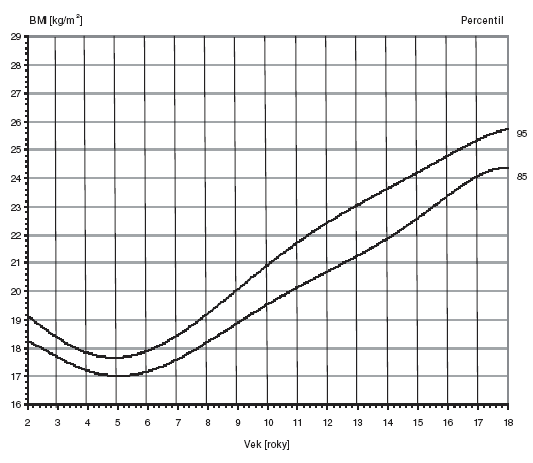 Obr. 1: Názov obrázku (veľkosť písma 12)Fig. 1: Captions of the picture (font size 12, italics)